Развивающая игра "Накорми меня" (коробочка - кормилка) для детей младшего дошкольного возраста.Одна из самых любимых игр малышей, которую можно усложнять по мере роста ребенка.Что мы развиваем во время игры:
- развиваем речь;
- развиваем координацию движений и мелкую моторику;
- развиваем игровые навыки;
- знакомимся с окружающим миром, выделяем признаки предметов;
- уточняем чувственное восприятие (зрительное, тактильное, слуховое, обоняние, возможно, и вкусовое, если кормите персонажа чем-то съедобным).
Сделать такую игру  не сложно: на любой коробочке нарисуйте персонажа с отверстием в области рта. Можно распечатать и наклеить на крышку коробочки животное, птицу, человечка, героя любимого мультфильма.
Описание. Как играть:
1. Предложите малышу "накормить" персонажа, используя разные предметы или природные материалы (это может быть фасоль, мягкие шарики, сухие макароны, жёлуди и так далее).
2. Важно не забывать о безопасности. Маленький ребёнок обязательно попробует сам, то чем вы предложите ему накормить животное. Играйте вместе с ребёнком, начните с более крупных предметов. Сделайте в коробочке отверстие побольше и предложите например: грецкие орехи в скорлупе, камешки, шишки, сушки и другое.
3. Озвучивайте, как "кушает" персонаж: "Ам, ням, ням, как вкусно, дай ещё!"
4. Предложите разделять большие предметы на части (например, отрывать листочки от общего стебля, а с детками от 2 лет можно уже использовать ножницы методом "рука в руке").
5. Покажите, как открыть коробочку и высыпать содержимое, чтобы поиграть опять.
Во время игры:
1. Обсудите, что это за персонаж. Как он называется, где живёт, что ест, какие издаёт звуки. 2. Обсудите внешний вид и части тела, вспомните стишки.
3. Проговаривайте, как называются предметы: цветок, листок, палочка, шишка.
4. Называйте свойства и ощущения (большой, колючий, круглый, длинный, зелёный...)


 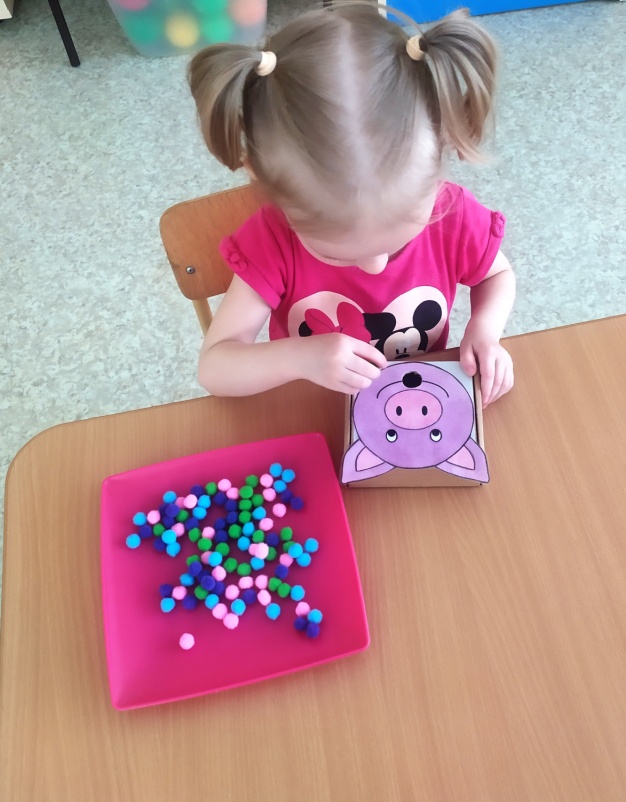 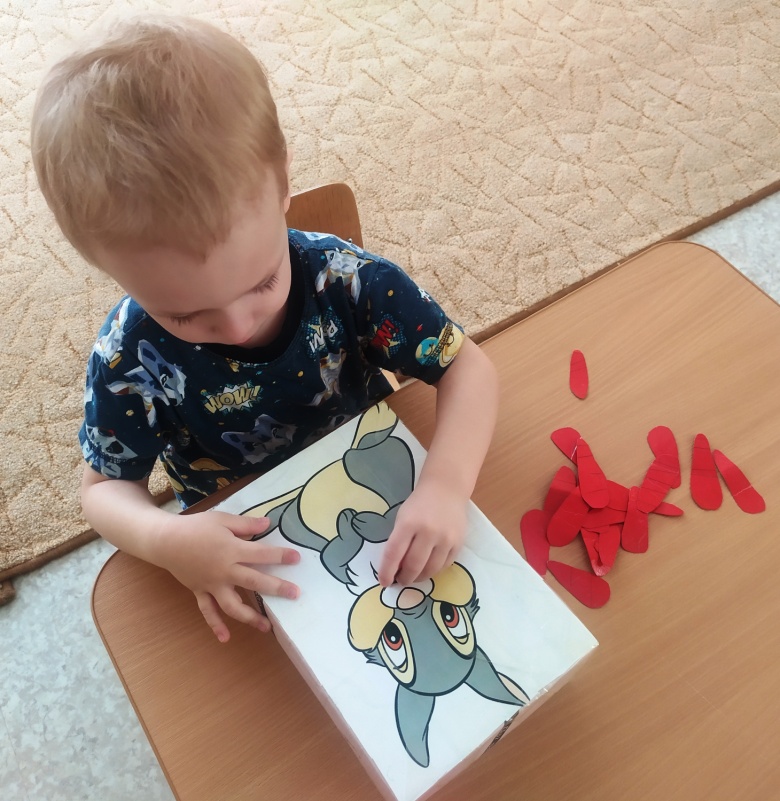 